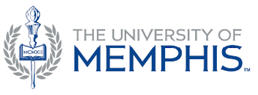 Faculty SenateMinutes of the Executive CommitteeThe meeting was held on Tuesday August 22nd, 2023.8.22.23.01	Call to OrderPresident DeAnna Owens-Mosby called the meeting of the Faculty Senate (FS) Executive Committee (EC) to order with a quorum at 2:48.  8.22.23.02	Approval of AgendaThe agenda was approved.8.22.23.03	Approval of MinutesThe minutes of the July 26th, 2023, Faculty Senate Executive Committee (EC) meeting were approved as amended.  8.22.23.04	President’s ReportNew Senator Orientation will be August 28th at 10:00 am via Zoom and will be recorded. The University of Memphis Divisive Concepts Website has been launched. Faculty Senate has been asked for faculty representation on the CFO, CIO, SVP of Marketing and Communications, and VP of Enrollment Management Searches. President Owens-Mosby met with CFO Raaj Kurapati to discuss finishing installing the locks for the Lactation Rooms. A list was provided to Raaj Kurapati so that the project can be completed. President Owens-Mosby has reached out to Marketing to ensure the Ombudsperson nomination selection process email will be launched the first week of September. UofM focus will be on $65M for capital research investment and $5.4 for security measure.Trainings for faculty on resources for faculty for disability resources will be available.8.22.23.05	Old Business8.22.23.06 	New BusinessDivisive Concepts LawMelanie Murry will be at the Faculty Senate meeting on 8/29 to discuss the Divisive Concepts Law and what we need to do as a university to follow the law.The complaint triage team that was put in place by the Board of Trustees several years ago will be used to deal with complaints.  The triage team consists of representatives from legal, audit, HR and OIE.  They will determine whether the issue potentially violates the law.  If they determine the issue does potentially violate the law, it will be handed off to a representative from that area to investigate.  If the complaint involves a faculty member it will go to the provost.  Issues involving faculty should fall under alleged misconduct in the handbook and should follow that process.
Articles of Authority ReviewGenae Strong will spearhead the discussion of revision of the Senate Articles of AuthorityFaculty evaluationsPresident Hardgrave has asked the faculty senate to take up reimagining faculty evaluations.  This will entail what the evaluation looks like, including a metric, and how it is used.  The first step is to develop the overarching scheme, and then we will need detailed involvement from the units.We need a good draft by the time of January evaluations.
Faculty Trustee Description/Compensation RevisionsWe will be writing a new description/compensation plan for the faculty trustee.  Ombudsperson Position Description Changes There has been inconsistency in the wording of whether the position is renewable or if the candidate must reapply.  Discussion over whether the ombudsperson needs to reapply every two years, or if it is possible to renew.  The wording in the handbook currently indicates it is necessary for the ombudsperson to reapply.Email soliciting nominations will go out early September.Agenda for faculty senate approved.8.22.23.07 	AnnouncementsFaculty Senate meeting on August 29th will be in the Fountain Room of the University Center.Motions and reports are due 10 days before the Executive Committee meeting.8.22.23.08	AdjournThe meeting adjourned at 5:36 pm. 